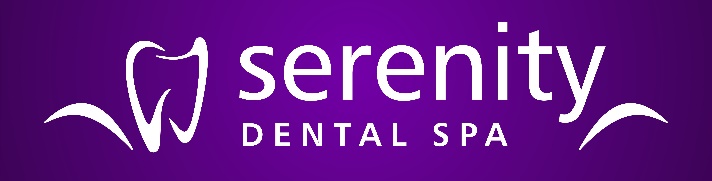 Thank you for choosing Serenity Dental Spa.Please complete the following in capital letters:We are also proud to offer Denplan, which is an excellent method of covering the cost of your private dentistry by paying a fixed monthly amount. This not only helps you to budget for your dental care, but also gives you peace-of-mind in the event of a dental injury and dental emergency.  Speak to a staff member to see the Denplan literature or visit www.denplan.co.uk.The enclosed Medical History form needs to be completed and submitted along with this Registration Form.Please sign the declaration belowI wish to register at Serenity Dental Dental Practice as a private patient and consent to a New Patient Consultation.I confirm that I have read and understood the information in the Welcome Pack and I will inform the practice of any changes to my contact details. Signed ………………………………………………………..		Date………………………If signing on behalf of someone else, please state your relationship (e.g. parent) ………………………TitleSurnameSurnameForename(s)Forename(s)Date of BirthDate of BirthOccupationOccupationOccupationAddressAddressAddressAddressAddressTel No. HomeTel No. HomeWorkWorkMobileE-mail AddressE-mail AddressE-mail AddressE-mail AddressE-mail AddressHow would you like to receive appointment reminders? Please tickHow would you like to receive appointment reminders? Please tickHow would you like to receive appointment reminders? Please tickHow would you like to receive appointment reminders? Please tickHow would you like to receive appointment reminders? Please tick      [  ] POST                   [  ] E-MAIL               [  ] TEXT        [  ] POST                   [  ] E-MAIL               [  ] TEXT        [  ] POST                   [  ] E-MAIL               [  ] TEXT        [  ] POST                   [  ] E-MAIL               [  ] TEXT        [  ] POST                   [  ] E-MAIL               [  ] TEXT  Emergency contact Name and Tel No.Emergency contact Name and Tel No.Emergency contact Name and Tel No.Emergency contact Name and Tel No.Emergency contact Name and Tel No.How did you hear about Serenity Dental Spa?How did you hear about Serenity Dental Spa?How did you hear about Serenity Dental Spa?How did you hear about Serenity Dental Spa?How did you hear about Serenity Dental Spa?